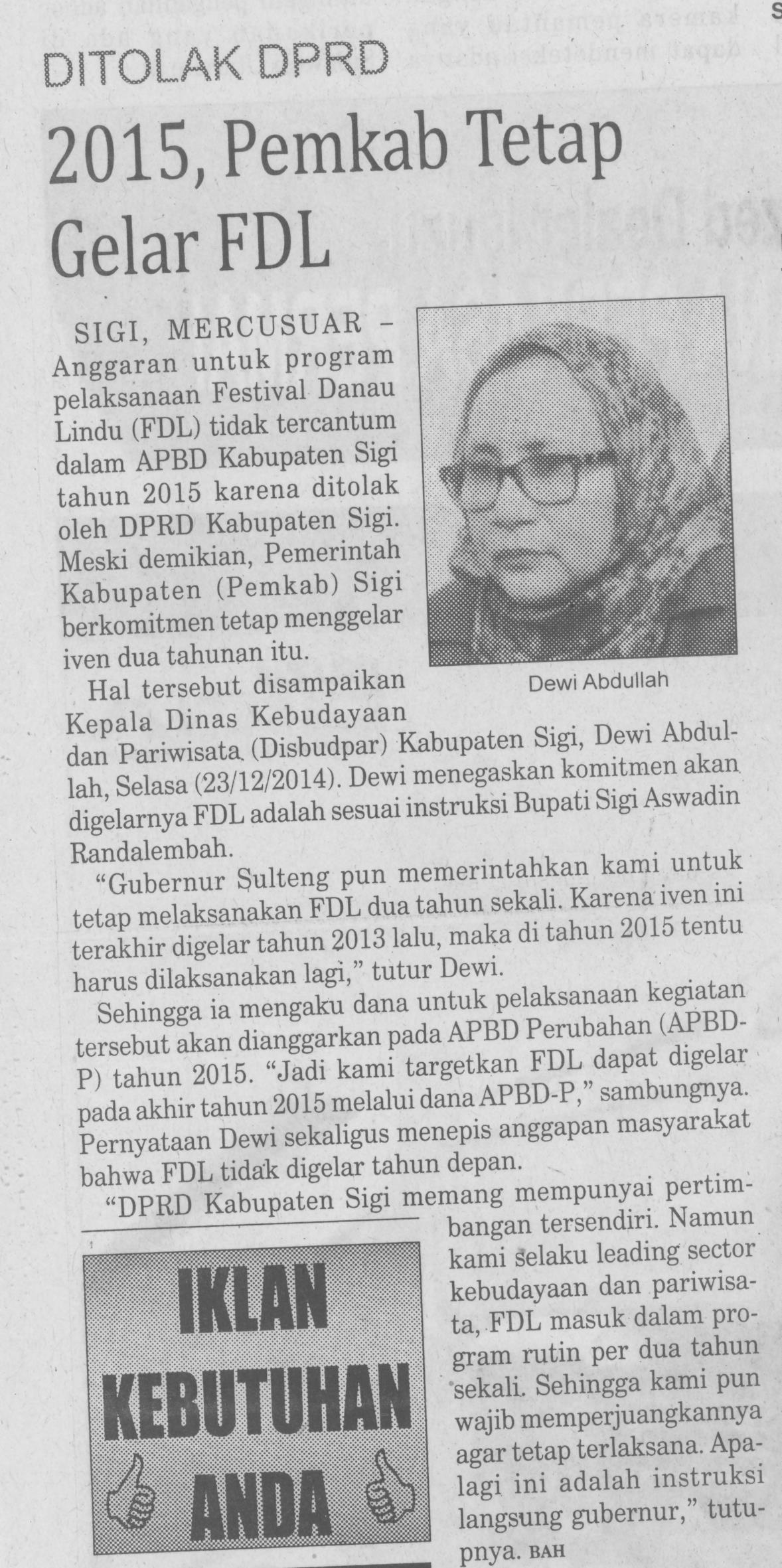 Harian    :MercusuarKasubaudSulteng IHari, tanggal:Rabu, 24 Desember 2014KasubaudSulteng IKeterangan:2015, pemda tetap gelar FDLKasubaudSulteng IEntitas:SigiKasubaudSulteng I